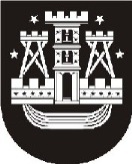 KLAIPĖDOS MIESTO SAVIVALDYBĖS ADMINISTRACIJOS DIREKTORIUSĮSAKYMASDĖL KLAIPĖDOS MIESTO SAVIVALDYBEI 2019 METAIS SKIRTŲ LĖŠŲ NEVYRIAUSYBINIŲ ORGANIZACIJŲ IR BENDRUOMENINĖS VEIKLOS STIPRINIMO 2017–2019 METŲ VEIKSMŲ PLANO ĮGYVENDINIMO 2.3 PRIEMONEI „REMTI BENDRUOMENINĘ VEIKLĄ SAVIVALDYBĖSE“ KLAIPĖDOS MIESTO SAVIVALDYBĖJE ĮGYVENDINTI PASKIRSTYMO SĄRAŠO PATVIRTINIMO2019 m. birželio 13 d. Nr. AD1-953KlaipėdaVadovaudamasis Lietuvos Respublikos vietos savivaldos įstatymo 29 straipsnio 8 dalies 2 punktu, Nevyriausybinių organizacijų ir bendruomeninės veiklos stiprinimo 2017–2019 metų veiksmų plano įgyvendinimo 2.3 priemonės „Remti bendruomeninę veiklą savivaldybėse“ įgyvendinimo aprašo, patvirtinto Lietuvos Respublikos socialinės apsaugos ir darbo ministro 2017 m. gegužės 25 d. įsakymu Nr. A1-259 „Dėl Nevyriausybinių organizacijų ir bendruomeninės veiklos stiprinimo 2017–2019 metų veiksmų plano įgyvendinimo 2.3 priemonės „Remti bendruomeninę veiklą savivaldybėse“ įgyvendinimo aprašo patvirtinimo“, 48 punktu, 2019 m. balandžio 24 d. įsakymu Nr. A1-222 „Dėl 2019 metų lėšų paskirstymo savivaldybėms patvirtinimo“, Nevyriausybinių organizacijų ir bendruomeninės veiklos stiprinimo 2017–2019 metų veiksmų plano įgyvendinimo 2.3 priemonės „Remti bendruomeninę veiklą savivaldybėse“ įgyvendinimo Klaipėdos miesto savivaldybėje aprašo, patvirtinto Klaipėdos miesto savivaldybės administracijos direktoriaus 2019 m. birželio 4 d. įsakymu Nr. AD1-911 „Dėl Nevyriausybinių organizacijų ir bendruomeninės veiklos stiprinimo 2017–2019 metų veiksmų plano įgyvendinimo 2.3 priemonės „Remti bendruomeninę veiklą savivaldybėse“ įgyvendinimo Klaipėdos miesto savivaldybėje aprašo patvirtinimo“, 55 punktu ir oficialiais 2019 m. sausio 18 d. Lietuvos Respublikos savivaldybių tarybų rinkimų duomenimis, skelbiamais interneto svetainėje https://www.vrk.lt/documents/10180/679869/Apylinkiu_ribos_2019-01-18.pdf,tvirtinu Klaipėdos miesto savivaldybei 2019 metais skirtų lėšų Nevyriausybinių organizacijų ir bendruomeninės veiklos stiprinimo 2017–2019 metų veiksmų plano įgyvendinimo 2.3 priemonei „Remti bendruomeninę veiklą savivaldybėse“ įgyvendinti paskirstymo sąrašą (priedas). Savivaldybės administracijos direktoriusGintaras Neniškis